Práctica de laboratorio: configuración de OSPFv2 básico de área única Topología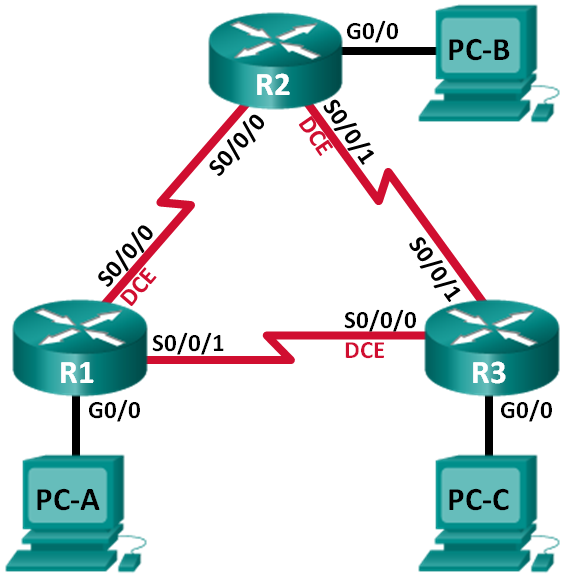 Tabla de direccionamientoObjetivosParte 1: armar la red y configurar los parámetros básicos de los dispositivosParte 2: configurar y verificar el routing OSPFParte 3: cambiar las asignaciones de ID del routerParte 4: configurar interfaces OSPF pasivasParte 5: cambiar las métricas de OSPFInformación básica/situaciónEl protocolo OSPF (Open Shortest Path First) es un protocolo de routing de estado de enlace para las redes IP. Se definió OSPFv2 para redes IPv4, y OSPFv3 para redes IPv6. OSPF detecta cambios en la topología, como fallas de enlace, y converge en una nueva estructura de routing sin bucles muy rápidamente. Computa cada ruta con el algoritmo de Dijkstra, un algoritmo SPF (Shortest Path First).En esta práctica de laboratorio, configurará la topología de la red con routing OSPFv2, cambiará las asignaciones de ID de router, configurará interfaces pasivas, ajustará las métricas de OSPF y utilizará varios comandos de CLI para ver y verificar la información de routing OSPF.Nota: los routers que se utilizan en las prácticas de laboratorio de CCNA son routers de servicios integrados (ISR) Cisco 1941 con IOS de Cisco versión 15.2(4)M3 (imagen universalk9). Pueden utilizarse otros routers y otras versiones del IOS de Cisco. Según el modelo y la versión de IOS de Cisco, los comandos disponibles y los resultados que se obtienen pueden diferir de los que se muestran en las prácticas de laboratorio. Consulte la tabla Resumen de interfaces del router que se encuentra al final de esta práctica de laboratorio para obtener los identificadores de interfaz correctos.Nota: asegúrese de que los routers se hayan borrado y no tengan configuraciones de inicio. Si no está seguro, consulte con el instructor.Recursos necesarios3 routers (Cisco 1941 con IOS de Cisco versión 15.2(4)M3, imagen universal o similar)3 computadoras (Windows 7, Vista o XP con un programa de emulación de terminal, como Tera Term)Cables de consola para configurar los dispositivos con IOS de Cisco mediante los puertos de consolaCables Ethernet y seriales, como se muestra en la topologíaarmar la red y configurar los parámetros básicos de los dispositivosEn la parte 1, establecerá la topología de la red y configurará los parámetros básicos en los equipos host y los routers.realizar el cableado de red tal como se muestra en la topología.inicializar y volver a cargar los routers según sea necesario.configurar los parámetros básicos para cada router.Desactive la búsqueda del DNS.Configure el nombre del dispositivo como se muestra en la topología.Asigne class como la contraseña del modo EXEC privilegiado.Asigne cisco como la contraseña de consola y la contraseña de vty.Configure un aviso de mensaje del día (MOTD) para advertir a los usuarios que el acceso no autorizado está prohibido.Configure logging synchronous para la línea de consola.Configure la dirección IP que se indica en la tabla de direccionamiento para todas las interfaces.Establezca la frecuencia de reloj para todas las interfaces seriales DCE en 128000.Copie la configuración en ejecución en la configuración de inicioconfigurar los equipos host.Probar la conectividad.Los routers deben poder hacerse ping entre sí, y cada computadora debe poder hacer ping a su gateway predeterminado. Las computadoras no pueden hacer ping a otras computadoras hasta que no se haya configurado el routing OSPF. Verifique y resuelva los problemas, si es necesario.Configurar y verificar el enrutamiento OSPFEn la parte 2, configurará el routing OSPFv2 en todos los routers de la red y, luego, verificará que las tablas de routing se hayan actualizado correctamente. Después de verificar OSPF, configurará la autenticación de OSPF en los enlaces para mayor seguridad.Configure el protocolo OSPF en R1.Use el comando router ospf en el modo de configuración global para habilitar OSPF en el R1.R1(config)# router ospf 1Nota: la ID del proceso OSPF se mantiene localmente y no tiene sentido para los otros routers de la red.Configure las instrucciones network para las redes en el R1. Utilice la ID de área 0.R1(config-router)# network 192.168.1.0 0.0.0.255 area 0R1(config-router)# network 192.168.12.0 0.0.0.3 area 0R1(config-router)# network 192.168.13.0 0.0.0.3 area 0Configure OSPF en el R2 y el R3.Use el comando router ospf y agregue las instrucciones network para las redes en el R2 y el R3. Cuando el routing OSPF está configurado en el R2 y el R3, se muestran mensajes de adyacencia de vecino en el R1.R1#00:22:29: %OSPF-5-ADJCHG: Process 1, Nbr 192.168.23.1 on Serial0/0/0 from LOADING to FULL, Loading DoneR1#00:23:14: %OSPF-5-ADJCHG: Process 1, Nbr 192.168.23.2 on Serial0/0/1 from LOADING to FULL, Loading DoneR1#verificar los vecinos OSPF y la información de routing.Emita el comando show ip ospf neighbor para verificar que cada router indique a los demás routers en la red como vecinos.R1# show ip ospf neighborNeighbor ID     Pri   State           Dead Time   Address         Interface192.168.23.2      0   FULL/  -        00:00:33    192.168.13.2    Serial0/0/1192.168.23.1      0   FULL/  -        00:00:30    192.168.12.2    Serial0/0/0Emita el comando show ip route para verificar que todas las redes aparezcan en la tabla de routing de todos los routers.R1# show ip routeCodes: L - local, C - connected, S - static, R - RIP, M - mobile, B - BGP       D - EIGRP, EX - EIGRP external, O - OSPF, IA - OSPF inter area       N1 - OSPF NSSA external type 1, N2 - OSPF NSSA external type 2       E1 - OSPF external type 1, E2 - OSPF external type 2, E - EGP       i - IS-IS, L1 - IS-IS level-1, L2 - IS-IS level-2, ia - IS-IS inter area       * - candidate default, U - per-user static route, o - ODR       P - periodic downloaded static routeGateway of last resort is not set     192.168.1.0/24 is variably subnetted, 2 subnets, 2 masksC       192.168.1.0/24 is directly connected, GigabitEthernet0/0L       192.168.1.1/32 is directly connected, GigabitEthernet0/0O    192.168.2.0/24 [110/65] via 192.168.12.2, 00:32:33, Serial0/0/0O    192.168.3.0/24 [110/65] via 192.168.13.2, 00:31:48, Serial0/0/1     192.168.12.0/24 is variably subnetted, 2 subnets, 2 masksC       192.168.12.0/30 is directly connected, Serial0/0/0L       192.168.12.1/32 is directly connected, Serial0/0/0     192.168.13.0/24 is variably subnetted, 2 subnets, 2 masksC       192.168.13.0/30 is directly connected, Serial0/0/1L       192.168.13.1/32 is directly connected, Serial0/0/1     192.168.23.0/30 is subnetted, 1 subnetsO       192.168.23.0/30 [110/128] via 192.168.12.2, 00:31:38, Serial0/0/0                        [110/128] via 192.168.13.2, 00:31:38, Serial0/0/1¿Qué comando utilizaría para ver solamente las rutas OSPF en la tabla de routing?_______________________________________________________________________________________verificar la configuración del protocolo OSPF.El comando show ip protocols es una manera rápida de verificar información fundamental de configuración de OSPF. Esta información incluye la ID del proceso OSPF, la ID del router, las redes que anuncia el router, los vecinos de los que el router recibe actualizaciones y la distancia administrativa predeterminada, que para OSPF es 110.R1# show ip protocols*** IP Routing is NSF aware ***Routing Protocol is "ospf 1"  Outgoing update filter list for all interfaces is not set  Incoming update filter list for all interfaces is not set  Router ID 192.168.13.1  Number of areas in this router is 1. 1 normal 0 stub 0 nssa  Maximum path: 4  Routing for Networks:    192.168.1.0 0.0.0.255 area 0    192.168.12.0 0.0.0.3 area 0    192.168.13.0 0.0.0.3 area 0  Routing Information Sources:    Gateway         Distance      Last Update    192.168.23.2         110      00:19:16    192.168.23.1         110      00:20:03  Distance: (default is 110)verificar la información del proceso OSPF.Use el comando show ip ospf para examinar la ID del proceso OSPF y la ID del router. Este comando muestra información de área OSPF y la última vez que se calculó el algoritmo SPF.R1# show ip ospf Routing Process "ospf 1" with ID 192.168.13.1 Start time: 00:20:23.260, Time elapsed: 00:25:08.296 Supports only single TOS(TOS0) routes Supports opaque LSA Supports Link-local Signaling (LLS) Supports area transit capability Supports NSSA (compatible with RFC 3101) Event-log enabled, Maximum number of events: 1000, Mode: cyclic Router is not originating router-LSAs with maximum metric Initial SPF schedule delay 5000 msecs Minimum hold time between two consecutive SPFs 10000 msecs Maximum wait time between two consecutive SPFs 10000 msecs Incremental-SPF disabled Minimum LSA interval 5 secs Minimum LSA arrival 1000 msecs LSA group pacing timer 240 secs Interface flood pacing timer 33 msecs Retransmission pacing timer 66 msecs Number of external LSA 0. Checksum Sum 0x000000 Number of opaque AS LSA 0. Checksum Sum 0x000000 Number of DCbitless external and opaque AS LSA 0 Number of DoNotAge external and opaque AS LSA 0 Number of areas in this router is 1. 1 normal 0 stub 0 nssa Number of areas transit capable is 0 External flood list length 0 IETF NSF helper support enabled Cisco NSF helper support enabled Reference bandwidth unit is 100 mbps    Area BACKBONE(0)        Number of interfaces in this area is 3        Area has no authentication        SPF algorithm last executed 00:22:53.756 ago        SPF algorithm executed 7 times        Area ranges are        Number of LSA 3. Checksum Sum 0x019A61        Number of opaque link LSA 0. Checksum Sum 0x000000        Number of DCbitless LSA 0        Number of indication LSA 0        Number of DoNotAge LSA 0        Flood list length 0verificar la configuración de la interfaz OSPF.Emita el comando show ip ospf interface brief para ver un resumen de las interfaces con OSPF habilitado.R1# show ip ospf interface briefInterface    PID   Area            IP Address/Mask    Cost  State Nbrs F/CSe0/0/1      1     0               192.168.13.1/30    64    P2P   1/1Se0/0/0      1     0               192.168.12.1/30    64    P2P   1/1Gi0/0        1     0               192.168.1.1/24     1     DR    0/0Para obtener una lista detallada de todas las interfaces con OSPF habilitado, emita el comando show ip ospf interface.R1# show ip ospf interfaceSerial0/0/1 is up, line protocol is up   Internet Address 192.168.13.1/30, Area 0, Attached via Network Statement  Process ID 1, Router ID 192.168.13.1, Network Type POINT_TO_POINT, Cost: 64  Topology-MTID    Cost    Disabled    Shutdown      Topology Name        0           64        no          no            Base  Transmit Delay is 1 sec, State POINT_TO_POINT  Timer intervals configured, Hello 10, Dead 40, Wait 40, Retransmit 5    oob-resync timeout 40    Hello due in 00:00:01  Supports Link-local Signaling (LLS)  Cisco NSF helper support enabled  IETF NSF helper support enabled  Index 3/3, flood queue length 0  Next 0x0(0)/0x0(0)  Last flood scan length is 1, maximum is 1  Last flood scan time is 0 msec, maximum is 0 msec  Neighbor Count is 1, Adjacent neighbor count is 1     Adjacent with neighbor 192.168.23.2  Suppress hello for 0 neighbor(s)Serial0/0/0 is up, line protocol is up   Internet Address 192.168.12.1/30, Area 0, Attached via Network Statement  Process ID 1, Router ID 192.168.13.1, Network Type POINT_TO_POINT, Cost: 64  Topology-MTID    Cost    Disabled    Shutdown      Topology Name        0           64        no          no            Base  Transmit Delay is 1 sec, State POINT_TO_POINT  Timer intervals configured, Hello 10, Dead 40, Wait 40, Retransmit 5    oob-resync timeout 40    Hello due in 00:00:03  Supports Link-local Signaling (LLS)  Cisco NSF helper support enabled  IETF NSF helper support enabled  Index 2/2, flood queue length 0  Next 0x0(0)/0x0(0)  Last flood scan length is 1, maximum is 1  Last flood scan time is 0 msec, maximum is 0 msec  Neighbor Count is 1, Adjacent neighbor count is 1     Adjacent with neighbor 192.168.23.1  Suppress hello for 0 neighbor(s)GigabitEthernet0/0 is up, line protocol is up   Internet Address 192.168.1.1/24, Area 0, Attached via Network Statement  Process ID 1, Router ID 192.168.13.1, Network Type BROADCAST, Cost: 1  Topology-MTID    Cost    Disabled    Shutdown      Topology Name        0           1         no          no            Base  Transmit Delay is 1 sec, State DR, Priority 1  Designated Router (ID) 192.168.13.1, Interface address 192.168.1.1  No backup designated router on this network  Timer intervals configured, Hello 10, Dead 40, Wait 40, Retransmit 5    oob-resync timeout 40    Hello due in 00:00:01  Supports Link-local Signaling (LLS)  Cisco NSF helper support enabled  IETF NSF helper support enabled  Index 1/1, flood queue length 0  Next 0x0(0)/0x0(0)  Last flood scan length is 0, maximum is 0  Last flood scan time is 0 msec, maximum is 0 msec  Neighbor Count is 0, Adjacent neighbor count is 0   Suppress hello for 0 neighbor(s)Verificar la conectividad de extremo a extremo.Se debería poder hacer ping entre todas las computadoras de la topología. Verifique y resuelva los problemas, si es necesario.Nota: puede ser necesario desactivar el firewall de las computadoras para hacer ping entre ellas.cambiar las asignaciones de ID del routerEl ID del router OSPF se utiliza para identificar de forma única el router en el dominio de enrutamiento OSPF. Los routers Cisco derivan la ID del router en una de estas tres formas y con la siguiente prioridad:Dirección IP configurada con el comando de OSPF router-id, si la hubieraDirección IP más alta de cualquiera de las direcciones de loopback del router, si la hubieraDirección IP activa más alta de cualquiera de las interfaces físicas del routerDado que no se ha configurado ningún ID o interfaz de loopback en los tres routers, el ID de router para cada ruta se determina según la dirección IP más alta de cualquier interfaz activa.En la parte 3, cambiará la asignación de ID del router OSPF con direcciones de loopback. También usará el comando router-id para cambiar la ID del router.Cambie las ID de router con direcciones de loopback.Asigne una dirección IP al loopback 0 en el R1.R1(config)# interface lo0R1(config-if)# ip address 1.1.1.1 255.255.255.255R1(config-if)# endAsigne direcciones IP al loopback 0 en el R2 y el R3. Utilice la dirección IP 2.2.2.2/32 para el R2 y 3.3.3.3/32 para el R3.Guarde la configuración en ejecución en la configuración de inicio de todos los routers.Debe volver a cargar los routers para restablecer la ID del router a la dirección de loopback. Emita el comando reload en los tres routers. Presione Enter para confirmar la recarga.Una vez que se haya completado el proceso de recarga del router, emita el comando show ip protocols para ver la nueva ID del router.R1# show ip protocols*** IP Routing is NSF aware ***Routing Protocol is "ospf 1"  Outgoing update filter list for all interfaces is not set  Incoming update filter list for all interfaces is not set  Router ID 1.1.1.1  Number of areas in this router is 1. 1 normal 0 stub 0 nssa  Maximum path: 4  Routing for Networks:    192.168.1.0 0.0.0.255 area 0    192.168.12.0 0.0.0.3 area 0    192.168.13.0 0.0.0.3 area 0  Routing Information Sources:    Gateway         Distance      Last Update    3.3.3.3              110      00:01:00    2.2.2.2              110      00:01:14  Distance: (default is 110)Emita el comando show ip ospf neighbor para mostrar los cambios de ID de router de los routers vecinos.R1# show ip ospf neighborNeighbor ID     Pri   State           Dead Time   Address         Interface3.3.3.3           0   FULL/  -        00:00:35    192.168.13.2    Serial0/0/12.2.2.2           0   FULL/  -        00:00:32    192.168.12.2    Serial0/0/0R1#cambiar la ID del router R1 con el comando router-id.El método de preferencia para establecer la ID del router es mediante el comando router-id.Emita el comando router-id 11.11.11.11 en el R1 para reasignar la ID del router. Observe el mensaje informativo que aparece al emitir el comando router-id.R1(config)# router ospf 1R1(config-router)# router-id 11.11.11.11Reload or use "clear ip ospf process" command, for this to take effectR1(config)# endRecibirá un mensaje informativo en el que se le indique que debe volver a cargar el router o usar el comando clear ip ospf process para que se aplique el cambio. Emita el comando clear ip ospf process en los tres routers. Escriba yes (sí) como respuesta al mensaje de verificación de restablecimiento y presione Enter.Establezca la ID del router R2 22.22.22.22 y la ID del router R3 33.33.33.33. Luego, use el comando clear ip ospf process para restablecer el proceso de routing de OSPF.Emita el comando show ip protocols para verificar que la ID del router R1 haya cambiado.R1# show ip protocols*** IP Routing is NSF aware ***Routing Protocol is "ospf 1"  Outgoing update filter list for all interfaces is not set  Incoming update filter list for all interfaces is not set  Router ID 11.11.11.11  Number of areas in this router is 1. 1 normal 0 stub 0 nssa  Maximum path: 4  Routing for Networks:    192.168.1.0 0.0.0.255 area 0    192.168.12.0 0.0.0.3 area 0    192.168.13.0 0.0.0.3 area 0  Passive Interface(s):    GigabitEthernet0/1  Routing Information Sources:    Gateway         Distance      Last Update    33.33.33.33          110      00:00:19    22.22.22.22          110      00:00:31    3.3.3.3              110      00:00:41    2.2.2.2              110      00:00:41  Distance: (default is 110)Emita el comando show ip ospf neighbor en el R1 para verificar que se muestren las nuevas ID de los routers R2 y R3.R1# show ip ospf neighborNeighbor ID     Pri   State           Dead Time   Address         Interface33.33.33.33       0   FULL/  -        00:00:36    192.168.13.2    Serial0/0/122.22.22.22       0   FULL/  -        00:00:32    192.168.12.2    Serial0/0/0configurar las interfaces pasivas de OSPFEl comando passive-interface evita que se envíen actualizaciones de routing a través de la interfaz de router especificada. Esto se hace comúnmente para reducir el tráfico en las redes LAN, ya que no necesitan recibir comunicaciones de protocolo de routing dinámico. En la parte 4, utilizará el comando passive-interface para configurar una única interfaz como pasiva. También configurará OSPF para que todas las interfaces del router sean pasivas de manera predeterminada y, luego, habilitará anuncios de routing OSPF en interfaces seleccionadas.configurar una interfaz pasiva.Emita el comando show ip ospf interface g0/0 en el R1. Observe el temporizador que indica cuándo se espera el siguiente paquete de saludo. Los paquetes de saludo se envían cada 10 segundos y se utilizan entre los routers OSPF para verificar que sus vecinos estén activos.R1# show ip ospf interface g0/0GigabitEthernet0/0 is up, line protocol is up   Internet Address 192.168.1.1/24, Area 0, Attached via Network Statement  Process ID 1, Router ID 11.11.11.11, Network Type BROADCAST, Cost: 1  Topology-MTID    Cost    Disabled    Shutdown      Topology Name        0           1         no          no            Base  Transmit Delay is 1 sec, State DR, Priority 1  Designated Router (ID) 11.11.11.11, Interface address 192.168.1.1  No backup designated router on this network  Timer intervals configured, Hello 10, Dead 40, Wait 40, Retransmit 5    oob-resync timeout 40    Hello due in 00:00:02  Supports Link-local Signaling (LLS)  Cisco NSF helper support enabled  IETF NSF helper support enabled  Index 1/1, flood queue length 0  Next 0x0(0)/0x0(0)  Last flood scan length is 0, maximum is 0  Last flood scan time is 0 msec, maximum is 0 msec  Neighbor Count is 0, Adjacent neighbor count is 0   Suppress hello for 0 neighbor(s)Emita el comando passive-interface para cambiar la interfaz G0/0 en el R1 a pasiva.R1(config)# router ospf 1R1(config-router)# passive-interface g0/0Vuelva a emitir el comando show ip ospf interface g0/0 para verificar que la interfaz G0/0 ahora sea pasiva.R1# show ip ospf interface g0/0GigabitEthernet0/0 is up, line protocol is up   Internet Address 192.168.1.1/24, Area 0, Attached via Network Statement  Process ID 1, Router ID 11.11.11.11, Network Type BROADCAST, Cost: 1  Topology-MTID    Cost    Disabled    Shutdown      Topology Name        0           1         no          no            Base  Transmit Delay is 1 sec, State DR, Priority 1  Designated Router (ID) 11.11.11.11, Interface address 192.168.1.1  No backup designated router on this network  Timer intervals configured, Hello 10, Dead 40, Wait 40, Retransmit 5    oob-resync timeout 40    No Hellos (Passive interface)   Supports Link-local Signaling (LLS)  Cisco NSF helper support enabled  IETF NSF helper support enabled  Index 1/1, flood queue length 0  Next 0x0(0)/0x0(0)  Last flood scan length is 0, maximum is 0  Last flood scan time is 0 msec, maximum is 0 msec  Neighbor Count is 0, Adjacent neighbor count is 0   Suppress hello for 0 neighbor(s)Emita el comando show ip route en el R2 y el R3 para verificar que todavía haya disponible una ruta a la red 192.168.1.0/24.R2# show ip routeCodes: L - local, C - connected, S - static, R - RIP, M - mobile, B - BGP       D - EIGRP, EX - EIGRP external, O - OSPF, IA - OSPF inter area        N1 - OSPF NSSA external type 1, N2 - OSPF NSSA external type 2       E1 - OSPF external type 1, E2 - OSPF external type 2       i - IS-IS, su - IS-IS summary, L1 - IS-IS level-1, L2 - IS-IS level-2       ia - IS-IS inter area, * - candidate default, U - per-user static route       o - ODR, P - periodic downloaded static route, H - NHRP, l - LISP       + - replicated route, % - next hop overrideGateway of last resort is not set      2.0.0.0/32 is subnetted, 1 subnetsC        2.2.2.2 is directly connected, Loopback0O     192.168.1.0/24 [110/65] via 192.168.12.1, 00:58:32, Serial0/0/0      192.168.2.0/24 is variably subnetted, 2 subnets, 2 masksC        192.168.2.0/24 is directly connected, GigabitEthernet0/0L        192.168.2.1/32 is directly connected, GigabitEthernet0/0O     192.168.3.0/24 [110/65] via 192.168.23.2, 00:58:19, Serial0/0/1      192.168.12.0/24 is variably subnetted, 2 subnets, 2 masksC        192.168.12.0/30 is directly connected, Serial0/0/0L        192.168.12.2/32 is directly connected, Serial0/0/0      192.168.13.0/30 is subnetted, 1 subnetsO        192.168.13.0 [110/128] via 192.168.23.2, 00:58:19, Serial0/0/1                      [110/128] via 192.168.12.1, 00:58:32, Serial0/0/0      192.168.23.0/24 is variably subnetted, 2 subnets, 2 masksC        192.168.23.0/30 is directly connected, Serial0/0/1L        192.168.23.1/32 is directly connected, Serial0/0/1establecer la interfaz pasiva como la interfaz predeterminada en un router.Emita el comando show ip ospf neighbor en el R1 para verificar que el R2 aparezca como un vecino OSPF.R1# show ip ospf neighborNeighbor ID     Pri   State           Dead Time   Address         Interface33.33.33.33       0   FULL/  -        00:00:31    192.168.13.2    Serial0/0/122.22.22.22       0   FULL/  -        00:00:32    192.168.12.2    Serial0/0/0Emita el comando passive-interface default en el R2 para establecer todas las interfaces OSPF como pasivas de manera predeterminada.R2(config)# router ospf 1R2(config-router)# passive-interface defaultR2(config-router)#*Apr  3 00:03:00.979: %OSPF-5-ADJCHG: Process 1, Nbr 11.11.11.11 on Serial0/0/0 from FULL to DOWN, Neighbor Down: Interface down or detached*Apr  3 00:03:00.979: %OSPF-5-ADJCHG: Process 1, Nbr 33.33.33.33 on Serial0/0/1 from FULL to DOWN, Neighbor Down: Interface down or detachedVuelva a emitir el comando show ip ospf neighbor en el R1. Una vez que el temporizador de tiempo muerto haya caducado, el R2 ya no se mostrará como un vecino OSPF.R1# show ip ospf neighborNeighbor ID     Pri   State           Dead Time   Address         Interface33.33.33.33       0   FULL/  -        00:00:34    192.168.13.2    Serial0/0/1Emita el comando show ip ospf interface S0/0/0 en el R2 para ver el estado de OSPF de la interfaz S0/0/0.R2# show ip ospf interface s0/0/0Serial0/0/0 is up, line protocol is up   Internet Address 192.168.12.2/30, Area 0, Attached via Network Statement  Process ID 1, Router ID 22.22.22.22, Network Type POINT_TO_POINT, Cost: 64  Topology-MTID    Cost    Disabled    Shutdown      Topology Name        0           64        no          no            Base  Transmit Delay is 1 sec, State POINT_TO_POINT  Timer intervals configured, Hello 10, Dead 40, Wait 40, Retransmit 5    oob-resync timeout 40    No Hellos (Passive interface)   Supports Link-local Signaling (LLS)  Cisco NSF helper support enabled  IETF NSF helper support enabled  Index 2/2, flood queue length 0  Next 0x0(0)/0x0(0)  Last flood scan length is 0, maximum is 0  Last flood scan time is 0 msec, maximum is 0 msec  Neighbor Count is 0, Adjacent neighbor count is 0   Suppress hello for 0 neighbor(s)Si todas las interfaces en el R2 son pasivas, no se anuncia ninguna información de routing. En este caso, el R1 y el R3 ya no deberían tener una ruta a la red 192.168.2.0/24. Esto se puede verificar mediante el comando show ip route.En el R2, emita el comando no passive-interface para que el router envíe y reciba actualizaciones de routing OSPF. Después de introducir este comando, verá un mensaje informativo que explica que se estableció una adyacencia de vecino con el R1.R2(config)# router ospf 1R2(config-router)# no passive-interface s0/0/0R2(config-router)#*Apr  3 00:18:03.463: %OSPF-5-ADJCHG: Process 1, Nbr 11.11.11.11 on Serial0/0/0 from LOADING to FULL, Loading DoneVuelva a emitir los comandos show ip route y show ipv6 ospf neighbor en el R1 y el R3, y busque una ruta a la red 192.168.2.0/24.¿Qué interfaz usa el R3 para enrutarse a la red 192.168.2.0/24? ____________ ¿Cuál es la métrica de costo acumulado para la red 192.168.2.0/24 en el R3? _________¿El R2 aparece como vecino OSPF en el R1? ________ ¿El R2 aparece como vecino OSPF en el R3? ________ ¿Qué indica esta información?________________________________________________________________________________________________________________________________________________________________________________________________________________________________________________________________________________________________________________________________________________Cambie la interfaz S0/0/1 en el R2 para permitir que anuncie las rutas OSPF. Registre los comandos utilizados a continuación.________________________________________________________________________________________________________________________________________________________________________Vuelva a emitir el comando show ip route en el R3.¿Qué interfaz usa el R3 para enrutarse a la red 192.168.2.0/24? ____________¿Cuál es la métrica de costo acumulado para la red 192.168.2.0/24 en el R3 y cómo se calcula?____________________________________________________________________________________¿El R2 aparece como vecino OSPF del R3? ________ cambiar las métricas de OSPFEn la parte 3, cambiará las métricas de OSPF con los comandos auto-cost reference-bandwidth, bandwidth e ip ospf cost.Nota: en la parte 1, se deberían haber configurado todas las interfaces DCE con una frecuencia de reloj de 128000.cambiar el ancho de banda de referencia en los routers.El ancho de banda de referencia predeterminado para OSPF es 100 Mb/s (velocidad Fast Ethernet). Sin embargo, la mayoría de los dispositivos de infraestructura moderna tienen enlaces con una velocidad superior a 100 Mb/s. Debido a que la métrica de costo de OSPF debe ser un número entero, todos los enlaces con velocidades de transmisión de 100 Mb/s o más tienen un costo de 1. Esto da como resultado interfaces Fast Ethernet, Gigabit Ethernet y 10G Ethernet con el mismo costo. Por eso, se debe cambiar el ancho de banda de referencia a un valor más alto para admitir redes con enlaces más rápidos que 100 Mb/s.Emita el comando show interface en el R1 para ver la configuración del ancho de banda predeterminado para la interfaz G0/0.R1# show interface g0/0GigabitEthernet0/0 is up, line protocol is up  Hardware is CN Gigabit Ethernet, address is c471.fe45.7520 (bia c471.fe45.7520)  MTU 1500 bytes, BW 1000000 Kbit/sec, DLY 100 usec,     reliability 255/255, txload 1/255, rxload 1/255  Encapsulation ARPA, loopback not set  Keepalive set (10 sec)  Full Duplex, 100Mbps, media type is RJ45  output flow-control is unsupported, input flow-control is unsupported  ARP type: ARPA, ARP Timeout 04:00:00  Last input never, output 00:17:31, output hang never  Last clearing of "show interface" counters never  Input queue: 0/75/0/0 (size/max/drops/flushes); Total output drops: 0  Queueing strategy: fifo  Output queue: 0/40 (size/max)  5 minute input rate 0 bits/sec, 0 packets/sec  5 minute output rate 0 bits/sec, 0 packets/sec     0 packets input, 0 bytes, 0 no buffer     Received 0 broadcasts (0 IP multicasts)     0 runts, 0 giants, 0 throttles      0 input errors, 0 CRC, 0 frame, 0 overrun, 0 ignored     0 watchdog, 0 multicast, 0 pause input     279 packets output, 89865 bytes, 0 underruns     0 output errors, 0 collisions, 1 interface resets     0 unknown protocol drops     0 babbles, 0 late collision, 0 deferred     1 lost carrier, 0 no carrier, 0 pause output     0 output buffer failures, 0 output buffers swapped outNota: si la interfaz del equipo host solo admite velocidad Fast Ethernet, la configuración de ancho de banda de G0/0 puede diferir de la que se muestra arriba. Si la interfaz del equipo host no admite velocidad de gigabit, es probable que el ancho de banda se muestre como 100 000 Kbit/s.Emita el comando show ip route ospf en el R1 para determinar la ruta a la red 192.168.3.0/24.R1# show ip route ospfCodes: L - local, C - connected, S - static, R - RIP, M - mobile, B - BGP       D - EIGRP, EX - EIGRP external, O - OSPF, IA - OSPF inter area        N1 - OSPF NSSA external type 1, N2 - OSPF NSSA external type 2       E1 - OSPF external type 1, E2 - OSPF external type 2       i - IS-IS, su - IS-IS summary, L1 - IS-IS level-1, L2 - IS-IS level-2       ia - IS-IS inter area, * - candidate default, U - per-user static route       o - ODR, P - periodic downloaded static route, H - NHRP, l - LISP       + - replicated route, % - next hop overrideGateway of last resort is not setO     192.168.3.0/24 [110/65] via 192.168.13.2, 00:00:57, Serial0/0/1      192.168.23.0/30 is subnetted, 1 subnetsO        192.168.23.0 [110/128] via 192.168.13.2, 00:00:57, Serial0/0/1                      [110/128] via 192.168.12.2, 00:01:08, Serial0/0/0Nota: el costo acumulado del R1 a la red 192.168.3.0/24 es 65.Emita el comando show ip ospf interface en el R3 para determinar el costo de routing para G0/0.R3# show ip ospf interface g0/0GigabitEthernet0/0 is up, line protocol is up  Internet Address 192.168.3.1/24, Area 0, Attached via Network Statement  Process ID 1, Router ID 3.3.3.3, Network Type BROADCAST, Cost: 1  Topology-MTID    Cost    Disabled    Shutdown      Topology Name        0           1         no          no            Base  Transmit Delay is 1 sec, State DR, Priority 1  Designated Router (ID) 192.168.23.2, Interface address 192.168.3.1  No backup designated router on this network  Timer intervals configured, Hello 10, Dead 40, Wait 40, Retransmit 5    oob-resync timeout 40    Hello due in 00:00:05  Supports Link-local Signaling (LLS)  Cisco NSF helper support enabled  IETF NSF helper support enabled  Index 1/1, flood queue length 0  Next 0x0(0)/0x0(0)  Last flood scan length is 0, maximum is 0  Last flood scan time is 0 msec, maximum is 0 msec  Neighbor Count is 0, Adjacent neighbor count is 0  Suppress hello for 0 neighbor(s)Emita el comando show ip ospf interface s0/0/1 en el R1 para ver el costo de routing para S0/0/1.R1# show ip ospf interface s0/0/1Serial0/0/1 is up, line protocol is up  Internet Address 192.168.13.1/30, Area 0, Attached via Network Statement  Process ID 1, Router ID 1.1.1.1, Network Type POINT_TO_POINT, Cost: 64  Topology-MTID    Cost    Disabled    Shutdown      Topology Name        0           64        no          no            Base  Transmit Delay is 1 sec, State POINT_TO_POINT  Timer intervals configured, Hello 10, Dead 40, Wait 40, Retransmit 5    oob-resync timeout 40    Hello due in 00:00:04  Supports Link-local Signaling (LLS)  Cisco NSF helper support enabled  IETF NSF helper support enabled  Index 3/3, flood queue length 0  Next 0x0(0)/0x0(0)  Last flood scan length is 1, maximum is 1  Last flood scan time is 0 msec, maximum is 0 msec  Neighbor Count is 1, Adjacent neighbor count is 1    Adjacent with neighbor 192.168.23.2  Suppress hello for 0 neighbor(s)La suma de los costos de estas dos interfaces es el costo acumulado de la ruta a la red 192.168.3.0/24 en el R3 (1 + 64 = 65), como puede observarse en el resultado del comando show ip route.Emita el comando auto-cost reference-bandwidth 10000 en el R1 para cambiar la configuración de ancho de banda de referencia predeterminado. Con esta configuración, las interfaces de 10 Gb/s tendrán un costo de 1, las interfaces de 1 Gb/s tendrán un costo de 10, y las interfaces de 100 Mb/s tendrán un costo de 100.R1(config)# router ospf 1R1(config-router)# auto-cost reference-bandwidth 10000% OSPF: Reference bandwidth is changed.        Please ensure reference bandwidth is consistent across all routers.Emita el comando auto-cost reference-bandwidth 10000 en los routers R2 y R3.Vuelva a emitir el comando show ip ospf interface para ver el nuevo costo de G0/0 en el R3 y de S0/0/1 en el R1.R3# show ip ospf interface g0/0GigabitEthernet0/0 is up, line protocol is up  Internet Address 192.168.3.1/24, Area 0, Attached via Network Statement  Process ID 1, Router ID 3.3.3.3, Network Type BROADCAST, Cost: 10  Topology-MTID    Cost    Disabled    Shutdown      Topology Name        0           10        no          no            Base  Transmit Delay is 1 sec, State DR, Priority 1  Designated Router (ID) 192.168.23.2, Interface address 192.168.3.1  No backup designated router on this network  Timer intervals configured, Hello 10, Dead 40, Wait 40, Retransmit 5    oob-resync timeout 40    Hello due in 00:00:02  Supports Link-local Signaling (LLS)  Cisco NSF helper support enabled  IETF NSF helper support enabled  Index 1/1, flood queue length 0  Next 0x0(0)/0x0(0)  Last flood scan length is 0, maximum is 0  Last flood scan time is 0 msec, maximum is 0 msec  Neighbor Count is 0, Adjacent neighbor count is 0  Suppress hello for 0 neighbor(s)Nota: si el dispositivo conectado a la interfaz G0/0 no admite velocidad de Gigabit Ethernet, el costo será diferente del que se muestra en el resultado. Por ejemplo, el costo será de 100 para la velocidad Fast Ethernet (100 Mb/s).R1# show ip ospf interface s0/0/1Serial0/0/1 is up, line protocol is up  Internet Address 192.168.13.1/30, Area 0, Attached via Network Statement  Process ID 1, Router ID 1.1.1.1, Network Type POINT_TO_POINT, Cost: 6476  Topology-MTID    Cost    Disabled    Shutdown      Topology Name        0           6476      no          no            Base  Transmit Delay is 1 sec, State POINT_TO_POINT  Timer intervals configured, Hello 10, Dead 40, Wait 40, Retransmit 5    oob-resync timeout 40    Hello due in 00:00:05  Supports Link-local Signaling (LLS)  Cisco NSF helper support enabled  IETF NSF helper support enabled  Index 3/3, flood queue length 0  Next 0x0(0)/0x0(0)  Last flood scan length is 1, maximum is 1  Last flood scan time is 0 msec, maximum is 0 msec  Neighbor Count is 1, Adjacent neighbor count is 1    Adjacent with neighbor 192.168.23.2  Suppress hello for 0 neighbor(s)Vuelva a emitir el comando show ip route ospf para ver el nuevo costo acumulado de la ruta 192.168.3.0/24 (10 + 6476 = 6486).Nota: si el dispositivo conectado a la interfaz G0/0 no admite velocidad de Gigabit Ethernet, el costo total será diferente del que se muestra en el resultado. Por ejemplo, el costo acumulado será 6576 si G0/0 está funcionando con velocidad Fast Ethernet (100 Mb/s).R1# show ip route ospfCodes: L - local, C - connected, S - static, R - RIP, M - mobile, B - BGP       D - EIGRP, EX - EIGRP external, O - OSPF, IA - OSPF inter area        N1 - OSPF NSSA external type 1, N2 - OSPF NSSA external type 2       E1 - OSPF external type 1, E2 - OSPF external type 2       i - IS-IS, su - IS-IS summary, L1 - IS-IS level-1, L2 - IS-IS level-2       ia - IS-IS inter area, * - candidate default, U - per-user static route       o - ODR, P - periodic downloaded static route, H - NHRP, l - LISP       + - replicated route, % - next hop overrideGateway of last resort is not setO     192.168.2.0/24 [110/6486] via 192.168.12.2, 00:05:40, Serial0/0/0O     192.168.3.0/24 [110/6486] via 192.168.13.2, 00:01:08, Serial0/0/1      192.168.23.0/30 is subnetted, 1 subnetsO        192.168.23.0 [110/12952] via 192.168.13.2, 00:05:17, Serial0/0/1                      [110/12952] via 192.168.12.2, 00:05:17, Serial0/0/Nota: cambiar el ancho de banda de referencia en los routers de 100 a 10 000 cambió los costos acumulados de todas las rutas en un factor de 100, pero el costo de cada enlace y ruta de interfaz ahora se refleja con mayor precisión.Para restablecer el ancho de banda de referencia al valor predeterminado, emita el comando auto-cost reference-bandwidth 100 en los tres routers.R1(config)# router ospf 1R1(config-router)# auto-cost reference-bandwidth 100% OSPF: Reference bandwidth is changed.        Please ensure reference bandwidth is consistent across all routers.¿Por qué querría cambiar el ancho de banda de referencia OSPF predeterminado?______________________________________________________________________________________________________________________________________________________________________________cambiar el ancho de banda de una interfaz. En la mayoría de los enlaces seriales, la métrica del ancho de banda será 1544 Kbits de manera predeterminada (la de un T1). Si esta no es la velocidad real del enlace serial, se deberá cambiar la configuración del ancho de banda para que coincida con la velocidad real, a fin de permitir que el costo de la ruta se calcule correctamente en OSPF. Use el comando bandwidth para ajusta la configuración del ancho de banda de una interfaz.Nota: un concepto erróneo habitual es suponer que con el comando bandwidth se cambia el ancho de banda físico, o la velocidad, del enlace. El comando modifica la métrica de ancho de banda que utiliza OSPF para calcular los costos de routing, pero no modifica el ancho de banda real (la velocidad) del enlace.Emita el comando show interface s0/0/0 en el R1 para ver la configuración actual del ancho de banda de S0/0/0. Aunque la velocidad de enlace/frecuencia de reloj en esta interfaz estaba configurada en 128 Kb/s, el ancho de banda todavía aparece como 1544 Kb/s.R1# show interface s0/0/0Serial0/0/0 is up, line protocol is up  Hardware is WIC MBRD Serial  Internet address is 192.168.12.1/30  MTU 1500 bytes, BW 1544 Kbit/sec, DLY 20000 usec,     reliability 255/255, txload 1/255, rxload 1/255  Encapsulation HDLC, loopback not set  Keepalive set (10 sec)<Output Omitted>Emita el comando show ip route ospf en el R1 para ver el costo acumulado de la ruta a la red 192.168.23.0/24 con S0/0/0. Observe que hay dos rutas con el mismo costo (128) a la red 192.168.23.0/24, una a través de S0/0/0 y otra a través de S0/0/1.R1# show ip route ospfCodes: L - local, C - connected, S - static, R - RIP, M - mobile, B - BGP       D - EIGRP, EX - EIGRP external, O - OSPF, IA - OSPF inter area        N1 - OSPF NSSA external type 1, N2 - OSPF NSSA external type 2       E1 - OSPF external type 1, E2 - OSPF external type 2       i - IS-IS, su - IS-IS summary, L1 - IS-IS level-1, L2 - IS-IS level-2       ia - IS-IS inter area, * - candidate default, U - per-user static route       o - ODR, P - periodic downloaded static route, H - NHRP, l - LISP       + - replicated route, % - next hop overrideGateway of last resort is not setO     192.168.3.0/24 [110/65] via 192.168.13.2, 00:00:26, Serial0/0/1      192.168.23.0/30 is subnetted, 1 subnetsO        192.168.23.0 [110/128] via 192.168.13.2, 00:00:26, Serial0/0/1                      [110/128] via 192.168.12.2, 00:00:42, Serial0/0/0Emita el comando bandwidth 128 para establecer el ancho de banda en S0/0/0 en 128 Kb/s.R1(config)# interface s0/0/0R1(config-if)# bandwidth 128Vuelva a emitir el comando show ip route ospf. En la tabla de routing, ya no se muestra la ruta a la red 192.168.23.0/24 a través de la interfaz S0/0/0. Esto es porque la mejor ruta, la que tiene el costo más bajo, ahora es a través de S0/0/1.R1# show ip route ospfCodes: L - local, C - connected, S - static, R - RIP, M - mobile, B - BGP       D - EIGRP, EX - EIGRP external, O - OSPF, IA - OSPF inter area       N1 - OSPF NSSA external type 1, N2 - OSPF NSSA external type 2       E1 - OSPF external type 1, E2 - OSPF external type 2       i - IS-IS, su - IS-IS summary, L1 - IS-IS level-1, L2 - IS-IS level-2       ia - IS-IS inter area, * - candidate default, U - per-user static route       o - ODR, P - periodic downloaded static route, H - NHRP, l - LISP       + - replicated route, % - next hop overrideGateway of last resort is not setO     192.168.3.0/24 [110/65] via 192.168.13.2, 00:04:51, Serial0/0/1      192.168.23.0/30 is subnetted, 1 subnetsO        192.168.23.0 [110/128] via 192.168.13.2, 00:04:51, Serial0/0/1Emita el comando show ip ospf interface brief. El costo de S0/0/0 cambió de 64 a 781, que es una representación precisa del costo de la velocidad del enlace.R1# show ip ospf interface briefInterface    PID   Area            IP Address/Mask    Cost  State Nbrs F/CSe0/0/1      1     0               192.168.13.1/30    64    P2P   1/1Se0/0/0      1     0               192.168.12.1/30    781   P2P   1/1Gi0/0        1     0               192.168.1.1/24     1     DR    0/0Cambie el ancho de banda de la interfaz S0/0/1 a la misma configuración que S0/0/0 en el R1.Vuelva a emitir el comando show ip route ospf para ver el costo acumulado de ambas rutas a la red 192.168.23.0/24. Observe que otra vez hay dos rutas con el mismo costo (845) a la red 192.168.23.0/24: una a través de S0/0/0 y otra a través de S0/0/1.R1# show ip route ospfCodes: L - local, C - connected, S - static, R - RIP, M - mobile, B - BGP       D - EIGRP, EX - EIGRP external, O - OSPF, IA - OSPF inter area       N1 - OSPF NSSA external type 1, N2 - OSPF NSSA external type 2       E1 - OSPF external type 1, E2 - OSPF external type 2       i - IS-IS, su - IS-IS summary, L1 - IS-IS level-1, L2 - IS-IS level-2       ia - IS-IS inter area, * - candidate default, U - per-user static route       o - ODR, P - periodic downloaded static route, H - NHRP, l - LISP       + - replicated route, % - next hop overrideGateway of last resort is not setO     192.168.3.0/24 [110/782] via 192.168.13.2, 00:00:09, Serial0/0/1      192.168.23.0/30 is subnetted, 1 subnetsO        192.168.23.0 [110/845] via 192.168.13.2, 00:00:09, Serial0/0/1                      [110/845] via 192.168.12.2, 00:00:09, Serial0/0/0Explique la forma en que se calcularon los costos del R1 a las redes 192.168.3.0/24 y 192.168.23.0/30.____________________________________________________________________________________Emita el comando show ip route ospf en el R3. El costo acumulado de 192.168.1.0/24 todavía se muestra como 65. A diferencia del comando clock rate, el comando bandwidth se tiene que aplicar en ambos extremos de un enlace serial.R3# show ip route ospfCodes: L - local, C - connected, S - static, R - RIP, M - mobile, B - BGP       D - EIGRP, EX - EIGRP external, O - OSPF, IA - OSPF inter area        N1 - OSPF NSSA external type 1, N2 - OSPF NSSA external type 2       E1 - OSPF external type 1, E2 - OSPF external type 2       i - IS-IS, su - IS-IS summary, L1 - IS-IS level-1, L2 - IS-IS level-2       ia - IS-IS inter area, * - candidate default, U - per-user static route       o - ODR, P - periodic downloaded static route, H - NHRP, l - LISP       + - replicated route, % - next hop overrideGateway of last resort is not setO     192.168.1.0/24 [110/65] via 192.168.13.1, 00:30:58, Serial0/0/0      192.168.12.0/30 is subnetted, 1 subnetsO        192.168.12.0 [110/128] via 192.168.23.1, 00:30:58, Serial0/0/1                      [110/128] via 192.168.13.1, 00:30:58, Serial0/0/0Emita el comando bandwidth 128 en todas las interfaces seriales restantes de la topología.¿Cuál es el nuevo costo acumulado a la red 192.168.23.0/24 en el R1? ¿Por qué?________________________________________________________________________________________________________________________________________________________________________cambiar el costo de la ruta.De manera predeterminada, OSPF utiliza la configuración de ancho de banda para calcular el costo de un enlace. Sin embargo, puede reemplazar este cálculo si configura manualmente el costo de un enlace mediante el comando ip ospf cost. Al igual que el comando bandwidth, el comando ip ospf cost solo afecta el lado del enlace en el que se aplicó.Emita el comando show ip route ospf en el R1.R1# show ip route ospfCodes: L - local, C - connected, S - static, R - RIP, M - mobile, B - BGP       D - EIGRP, EX - EIGRP external, O - OSPF, IA - OSPF inter area        N1 - OSPF NSSA external type 1, N2 - OSPF NSSA external type 2       E1 - OSPF external type 1, E2 - OSPF external type 2       i - IS-IS, su - IS-IS summary, L1 - IS-IS level-1, L2 - IS-IS level-2       ia - IS-IS inter area, * - candidate default, U - per-user static route       o - ODR, P - periodic downloaded static route, H - NHRP, l - LISP       + - replicated route, % - next hop overrideGateway of last resort is not setO     192.168.2.0/24 [110/782] via 192.168.12.2, 00:00:26, Serial0/0/0O     192.168.3.0/24 [110/782] via 192.168.13.2, 00:02:50, Serial0/0/1      192.168.23.0/30 is subnetted, 1 subnetsO        192.168.23.0 [110/1562] via 192.168.13.2, 00:02:40, Serial0/0/1                      [110/1562] via 192.168.12.2, 00:02:40, Serial0/0/0Aplique el comando ip ospf cost 1565 a la interfaz S0/0/1 en el R1. Un costo de 1565 es mayor que el costo acumulado de la ruta a través del R2, que es 1562.R1(config)# int s0/0/1R1(config-if)# ip ospf cost 1565Vuelva a emitir el comando show ip route ospf en el R1 para mostrar el efecto que produjo este cambio en la tabla de routing. Todas las rutas OSPF para el R1 ahora se enrutan a través del R2.R1# show ip route ospfCodes: L - local, C - connected, S - static, R - RIP, M - mobile, B - BGP       D - EIGRP, EX - EIGRP external, O - OSPF, IA - OSPF inter area        N1 - OSPF NSSA external type 1, N2 - OSPF NSSA external type 2       E1 - OSPF external type 1, E2 - OSPF external type 2       i - IS-IS, su - IS-IS summary, L1 - IS-IS level-1, L2 - IS-IS level-2       ia - IS-IS inter area, * - candidate default, U - per-user static route       o - ODR, P - periodic downloaded static route, H - NHRP, l - LISP       + - replicated route, % - next hop overrideGateway of last resort is not setO     192.168.2.0/24 [110/782] via 192.168.12.2, 00:02:06, Serial0/0/0O     192.168.3.0/24 [110/1563] via 192.168.12.2, 00:05:31, Serial0/0/0      192.168.23.0/30 is subnetted, 1 subnetsO        192.168.23.0 [110/1562] via 192.168.12.2, 01:14:02, Serial0/0/0Nota: la manipulación de costos de enlace mediante el comando ip ospf cost es el método de preferencia y el más fácil para cambiar los costos de las rutas OSPF. Además de cambiar el costo basado en el ancho de banda, un administrador de red puede tener otros motivos para cambiar el costo de una ruta, como la preferencia por un proveedor de servicios específico o el costo monetario real de un enlace o de una ruta.Explique la razón por la que la ruta a la red 192.168.3.0/24 en el R1 ahora atraviesa el R2._____________________________________________________________________________________________________________________________________________________________________________________________________________________________________________________________________Reflexión¿Por qué es importante controlar la asignación de ID de router al utilizar el protocolo OSPF?____________________________________________________________________________________________________________________________________________________________________________________________________________________________________________________________________________________________________________________________________________________________¿Por qué el proceso de elección de DR/BDR no es una preocupación en esta práctica de laboratorio?___________________________________________________________________________________________________________________________________________________________________________________________________________________________________________________________________________________________________________________________________________________________________________________________________________________________________________________¿Por qué querría configurar una interfaz OSPF como pasiva?_____________________________________________________________________________________________________________________________________________________________________________________________________________________________________________________________________Tabla de resumen de interfaces del routerDispositivoInterfazDirección IPMáscara de subredGateway predeterminadoR1G0/0192.168.1.1255.255.255.0N/AS0/0/0 (DCE)192.168.12.1255.255.255.252N/AS0/0/1192.168.13.1255.255.255.252N/AR2G0/0192.168.2.1255.255.255.0N/AS0/0/0192.168.12.2255.255.255.252N/AS0/0/1 (DCE)192.168.23.1255.255.255.252N/AR3G0/0192.168.3.1255.255.255.0N/AS0/0/0 (DCE)192.168.13.2255.255.255.252N/AS0/0/1192.168.23.2255.255.255.252N/APC-ANIC192.168.1.3255.255.255.0192.168.1.1PC-BNIC192.168.2.3255.255.255.0192.168.2.1PC-CNIC192.168.3.3255.255.255.0192.168.3.1Resumen de interfaces del routerResumen de interfaces del routerResumen de interfaces del routerResumen de interfaces del routerResumen de interfaces del routerModelo de routerInterfaz Ethernet #1Interfaz Ethernet n.º 2Interfaz serial #1Interfaz serial n.º 21800Fast Ethernet 0/0 (F0/0)Fast Ethernet 0/1 (F0/1)Serial 0/0/0 (S0/0/0)Serial 0/0/1 (S0/0/1)1900Gigabit Ethernet 0/0 (G0/0)Gigabit Ethernet 0/1 (G0/1)Serial 0/0/0 (S0/0/0)Serial 0/0/1 (S0/0/1)2801Fast Ethernet 0/0 (F0/0)Fast Ethernet 0/1 (F0/1)Serial 0/1/0 (S0/1/0)Serial 0/1/1 (S0/1/1)2811Fast Ethernet 0/0 (F0/0)Fast Ethernet 0/1 (F0/1)Serial 0/0/0 (S0/0/0)Serial 0/0/1 (S0/0/1)2900Gigabit Ethernet 0/0 (G0/0)Gigabit Ethernet 0/1 (G0/1)Serial 0/0/0 (S0/0/0)Serial 0/0/1 (S0/0/1)Nota: para conocer la configuración del router, observe las interfaces a fin de identificar el tipo de router y cuántas interfaces tiene. No existe una forma eficaz de confeccionar una lista de todas las combinaciones de configuraciones para cada clase de router. En esta tabla, se incluyen los identificadores para las posibles combinaciones de interfaces Ethernet y seriales en el dispositivo. En esta tabla, no se incluye ningún otro tipo de interfaz, si bien puede haber interfaces de otro tipo en un router determinado. La interfaz BRI ISDN es un ejemplo. La cadena entre paréntesis es la abreviatura legal que se puede utilizar en los comandos de IOS de Cisco para representar la interfaz.Nota: para conocer la configuración del router, observe las interfaces a fin de identificar el tipo de router y cuántas interfaces tiene. No existe una forma eficaz de confeccionar una lista de todas las combinaciones de configuraciones para cada clase de router. En esta tabla, se incluyen los identificadores para las posibles combinaciones de interfaces Ethernet y seriales en el dispositivo. En esta tabla, no se incluye ningún otro tipo de interfaz, si bien puede haber interfaces de otro tipo en un router determinado. La interfaz BRI ISDN es un ejemplo. La cadena entre paréntesis es la abreviatura legal que se puede utilizar en los comandos de IOS de Cisco para representar la interfaz.Nota: para conocer la configuración del router, observe las interfaces a fin de identificar el tipo de router y cuántas interfaces tiene. No existe una forma eficaz de confeccionar una lista de todas las combinaciones de configuraciones para cada clase de router. En esta tabla, se incluyen los identificadores para las posibles combinaciones de interfaces Ethernet y seriales en el dispositivo. En esta tabla, no se incluye ningún otro tipo de interfaz, si bien puede haber interfaces de otro tipo en un router determinado. La interfaz BRI ISDN es un ejemplo. La cadena entre paréntesis es la abreviatura legal que se puede utilizar en los comandos de IOS de Cisco para representar la interfaz.Nota: para conocer la configuración del router, observe las interfaces a fin de identificar el tipo de router y cuántas interfaces tiene. No existe una forma eficaz de confeccionar una lista de todas las combinaciones de configuraciones para cada clase de router. En esta tabla, se incluyen los identificadores para las posibles combinaciones de interfaces Ethernet y seriales en el dispositivo. En esta tabla, no se incluye ningún otro tipo de interfaz, si bien puede haber interfaces de otro tipo en un router determinado. La interfaz BRI ISDN es un ejemplo. La cadena entre paréntesis es la abreviatura legal que se puede utilizar en los comandos de IOS de Cisco para representar la interfaz.Nota: para conocer la configuración del router, observe las interfaces a fin de identificar el tipo de router y cuántas interfaces tiene. No existe una forma eficaz de confeccionar una lista de todas las combinaciones de configuraciones para cada clase de router. En esta tabla, se incluyen los identificadores para las posibles combinaciones de interfaces Ethernet y seriales en el dispositivo. En esta tabla, no se incluye ningún otro tipo de interfaz, si bien puede haber interfaces de otro tipo en un router determinado. La interfaz BRI ISDN es un ejemplo. La cadena entre paréntesis es la abreviatura legal que se puede utilizar en los comandos de IOS de Cisco para representar la interfaz.